REQUERIMENTO Nº 1211/2018 Requer informações quanto ao agendamento de uma data, junto a Secretaria Municipal de Controle Geral, da Prefeitura Municipal, do município de Santa Bárbara d Oeste.Senhor Presidente,Senhores Vereadores, CONSIDERANDO que o Poder Legislativo Municipal, através de seus membros legalmente eleitos pela população, tem como uma de suas atribuições fiscalizarem o Poder Executivo Municipal no âmbito de seus atos, e ainda que o Poder Legislativo ocupa papel preponderante no controle e fiscalização dos negócios municipais;  CONSIDERANDO que, este vereador no dia 30 de julho de 2018, esteve protocolando os documentos sob os números 23279/2018 e 23280/2018 na Prefeitura Municipal requerendo agendamento de uma data junto a Secretaria Municipal de Controle Geral, no intuito de obter informações sobre a assinatura de convênio entre a Prefeitura Municipal e Secretaria do Estado de Saúde, quanto à conquista de verba de 150.000,00 (cento e cinquenta mil reais) para o município de Santa Bárbara d’Oeste, para aquisição de 01 aparelho de ultrassom ao Centro Médico de Especialidades “Dr. Domingos Finamore”, situado à Rua Graça Martins, 45, Centro, e quanto ao cadastramento junto ao SICONV referente ao recurso federal conquistado através de convenio transferido ao município de Sana Barbara d´Oeste no montante de R$ 500.000,00 (Quinhentos ml reais).                        CONSIDERANDO que, já se passado aproximadamente 45 (quarenta e cinco) dias, não obtivemos retorno da Administração Publica Municipal de uma possível data agendada.CONSIDERANDO por fim que é preciso ter transparência nos atos da Administração Pública, assim, é primordial dar ciência ao cidadão para que este obtenha as informações necessárias;REQUEIRO que, nos termos do Art. 10, Inciso X, da Lei Orgânica do município de Santa Bárbara d’Oeste, combinado com o Art. 63, Inciso IX, do mesmo diploma legal, seja oficiado o Excelentíssimo Senhor Prefeito Municipal para que encaminhe a esta Casa de Leis as seguintes informações: 1º) A Administração Publica Municipal teve conhecimento dos protocolos sob o nº 23279/2018 e nº 23280/2018, os quais foi solicitado agendamento de uma data junto a Secretaria Municipal de Controle Geral? 2º) Sendo a resposta positiva por qual motivo até a presente data não foi realizado o agendamento da data? 3º) É possível realizar o agendamento de uma data junto a Secretaria Municipal de Controle Geral? Qual data?  4º) Outras informações que julgar relevantes.Plenário “Dr. Tancredo Neves”, em 10 de setembro de 2018.JESUS VENDEDOR-Vereador / Vice Presidente-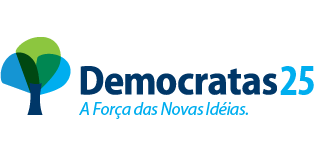 